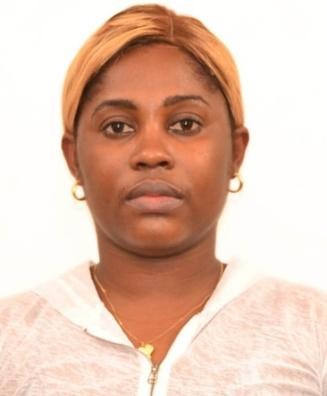 Objective:To find long term opportunities with a company where I can share myExperience and Communicate with Customer’s, problem solving and guidelines in keeping Customer’s confidential details.Skills:Experienced working with teamsExcellent communication skillsPhysically fit, Goal – orientedHighly organized, PunctualWork Experience:CUSTOMER SERVICE (2014-2018) DIAMOND BANK PLC - NIGERIADuties and Responsibilities:Attends to training of banking activities.Review all Files& RegistersDirectly attends to all Customer’s issuesIssuing of ATM and Cheque books to customersSmile and be Polite to Customers complainCUSTOMER SERVICE (2018-2019)ACCESS BANK PLC - NIGERIADuties and ResponsibilitiesMeet Customers’ expectationsListen to customer’s complainHighly organized, PunctualPhysically fit, Goal-OrientedEducation:SENIOR SECONDARY SCHOOL- NIGERIA (2007)NATIONAL DIPLOMA IN- BUSINESS STUDIESNATIONAL OPEN UNIVERSITY, BSC -COOPERATIVE MANAGEMENT- 2018Personal information:SingleDOB :	05/07/1989Visa Status : Visit VisaHobbies include reading, fitness, musicPersonal Contact	: anthonia-396999@2freemail.com  Reference		: Mr. Anup P Bhatia, HR Consultant, Gulfjobseeker.com 0504753686ANTHONIA 